Živalska  telovadbaPomembno je, da vsak dan RAZGIBAMO svoje telo. Še posebej pa je razgibavanje pomembno, če veliko časa sedimo. Sedaj, ko poteka pouk na daljavo se nam to pogosto dogaja. Privošči si odmor med šolskim delom in razmigaj svoje telo v naravi, pred hišo.Pojdi do izhodnih vrat in se                                                                                            10 krat pretegni kot  MUCA. 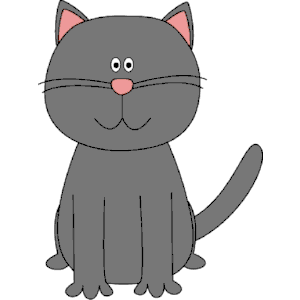 Pred hišo poišči cvetlico in                                                                                                 10 KRAT poskoči kot ŽABA. 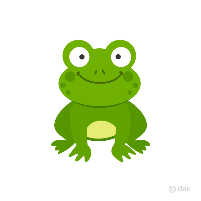 Ozri se naokrog, ko zagledaš drevo                                                                                      10 krat poskoči kot KENGURU. 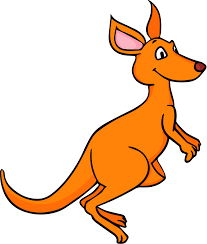 Ozri se proti nebu in se                          10 krat iztegni visoko z rokami proti nebu, tako visoko kot ŽIRAFA. 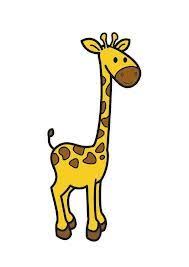 Uleži se na travo,                                                    zvij se v klobčič kot JEŽ, zapri oči  in se malo odpočij.  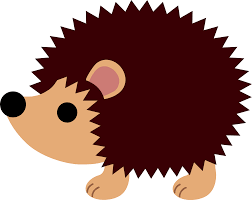 Potem pa veselo … v »šolo« nazajPripravila: u. Nives